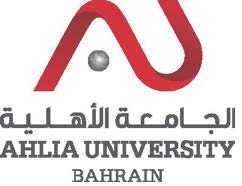 COLLEGE OF INFORMATION TECHNOLOGYDEPARTMENT OF INFORMATION TECHNOLOGYCOURSE SYLLABUS/SPECIFICATIONINTENDED LEARNING OUTCOMES (ILOS)Upon successful completion of the course, students should be able to:TEACHING MATERIALS:Peachpit Press.6. Naramore E., Gerner J., Scouarnec Y.L., et al., (2005) Beginning PHP5, Apache, MySQL Web Development: Programmer to Programmer, John Wiley & Sons Inc., ISBN: 9780764579660.ASSESSMENT:Ahlia University values academic integrity. Therefore, all students must understand the meaning and consequences of cheating, plagiarism and other academic offences under the Code of Student Conduct and Disciplinary Procedures (see www.ahlia.edu.bh/integrity for more information).CODE& TITLE:ITCS 425- Web EngineeringWEIGHT:(2 - 2 - 3)PREREQUISITE:ITMS 205 & ITCS 327DESCRIPTION:Modern web applications are complex systems; therefore, a systematic approach is required for developing web-based information systems. This course is to study the concepts, methods, and techniques needed for developing web-based applications. Topics covered:  concepts and architecture of web-based information systems, web system development phases, web technologies and the desired quality characteristics of web applications.Modern web applications are complex systems; therefore, a systematic approach is required for developing web-based information systems. This course is to study the concepts, methods, and techniques needed for developing web-based applications. Topics covered:  concepts and architecture of web-based information systems, web system development phases, web technologies and the desired quality characteristics of web applications.OBJECTIVES:1.   To  critically  understand  concepts,  standards,  and  specialist  theories  of  web applications.2.   To understand the architecture of Web-based information systems.3.   To understand the development phases of web-based information systems.4.   To critically analyze the quality metrics of web-based information systems.5.   To implement web-based information systems using various specialized web tool and technologies.1.   To  critically  understand  concepts,  standards,  and  specialist  theories  of  web applications.2.   To understand the architecture of Web-based information systems.3.   To understand the development phases of web-based information systems.4.   To critically analyze the quality metrics of web-based information systems.5.   To implement web-based information systems using various specialized web tool and technologies.SEMESTER: ACADEMIC YEAR: INSTRUCTOR:	INSTRUCTOR:	INSTRUCTOR:	OFFICE TEL:	OFFICE TEL:	OFFICE TEL:	EMAIL:	EMAIL:	EMAIL:	  A.   Knowledge and Understanding 	  A.   Knowledge and Understanding 	A1Concepts and Theories: Demonstrate critical understanding of principles, standards, and concepts related to World Wide Web and web-based applications.A2Contemporary  Trends,  Problems  and  Research:  Demonstrate  critical  understanding ofcurrent issues of web applications as well as research on new trends and web technologies needed to handle these issues.A3Professional Responsibility: NA  B.   Subject-Specific Skills 	  B.   Subject-Specific Skills 	B1Problem Solving:  Critically  analyze  and  identify  real  world  problems  and  choose  theappropriate web design to solve these problems.B2Modeling  and  Design:  Model  different  aspects  of  web  applications  such  as:  data,presentation, and hypertext, as well as design a web application that meets web standards by designing front end web page and connecting it to the back end databases.B3Application of Methods and Tools: Use specialized web technologies to implement variousweb applications such as: Web Markup languages, Web GUI technologies, PHT, and XML.  C.   Thinking Skills 	  C.   Thinking Skills 	C1Analytic: Critically assess, compare and select emerging and existing web technologies, aswell as analyze the quality metrics of web applications to meet the web standards and user needs.C2Synthetic: Integrate web sites with other IT applications as well as implement web interface for underlying databases.C3Creative: Demonstrate creativity in the application of web technologies as well as in thedevelopment of effective and efficient web applications to solve real world problems.D.  General and Transferable Skills (Other Skills Relevant to  Employability and PersonalDevelopment)D.  General and Transferable Skills (Other Skills Relevant to  Employability and PersonalDevelopment)D1Communication: Express and communicate critical ideas, such as, system specification, system analysis, in written and oral forms.D2Teamwork and Leadership: Demonstrate the ability to work as a group member/leader andshare the ideas of each other.D3Organizational  and  Developmental  Skills:  Demonstrate  ability  to  organize  ideas  andeffectively allocate time in given assignments and project.D4Ethical and Social Responsibility: NACourse Structures (Outline)Course Structures (Outline)Course Structures (Outline)Course Structures (Outline)Course Structures (Outline)Course Structures (Outline)Course Structures (Outline)Course Structures (Outline)WeekHoursLecture	LHoursLecture	LabILOsUnit/Module or Topic TitleTeachingMethodAssessmentMethod122A1Introduction	to	Internet	&World Wide Web:− History of the Internet & World- Wide Web− Web Browsers− Web Servers− Uniform Resource Locator− Tools  and  Web  ProgrammingLanguages.Lecture222A1, B3, D1, D3Introduction and overview:− Definitions− Web Standards− Categories of Web Applications− Characteristics	of	WebApplications.Hypertext Mark Up Language(HTML) Revision:− Basic HTML page− Text Formatting− Table− Headers− Linking− Images− List− Meta ElementsLecture/ Debate/ Lab DemonstrationAssignment1/ In-Lab Exercise322A1, B1, B3− Web-Based	InformationSystem Architecture:− Fundamentals− Categorizing Architectures− Components of a Generic WebApplication Architecture− Layered Architectures Cascading Style Sheets (CSS) Revision:− Inline,   Internal   and   ExternalStyle Sheet− Conflicting Styles− Positioning                   Elements Backgrounds, Element Dimensions, Text Flow and the Box ModelLecture/ Debate / Lab DemonstrationIn-Lab Exercise− User Style Sheet4-544A1, B1, B3Requirements Collection:− Where Do Requirements Come From? Requirements Engineering Activities− RE	Specifics	in	WebEngineering− Principles	for	RE	of	WebApplications−  Adapting RE Methods to WebApplication Development.Writing Basic PHP Programs:− Creating PHP Programs− Numbers and Strings− Literals and Variables− Operators and FunctionsLecture/ Class Discussion/ In- Lab Supervised WorkIn-LabExercise6-744B1, B2, B3, D1, D3Modeling:− Fundamentals− Modeling Requirements− Content Modeling− Hypertext Modeling− Presentation ModelingForm & PHP:− Creating Form Controls− Using  Values  Returned  FromForms Using PHPLecture/ In- Class Supervised Work / In-Lab Supervised WorkAssignment2/ In-Lab Exercise8-944A2, B1, B2, B3, D1, D3Web Applications Design.Web  Applications  Design  andRelational Database:− Relational Database Model− SQL      (SELECT,      WHERE, ORDER BY, INNER JOIN, INSERT, UPDATE and DELETE statements)Lecture/ Independent Learning/ In- Lab Supervised WorkIn-Lab Exercise/ Assignment3 (Literature Review, week9)10-1266A1, B1, B3, C1, C2The Quality Characteristics ofWeb Applications:Usability,	Performance,	andSecurity.PHP Database Connectivity:− Connecting to MySQL Server− Selecting Databases− Checking for Errors− Closing	the	MySQL	ServerConnectionLecture/ In- Class Supervised Work/ Lab Demonstration/ In-Lab Supervised WorkMajor Test (week 10)/ In- Lab Exercise1322B1, B3Manipulating Data  in  MySQLUsing PHP− Inserting,	Viewing,	Updating and Deleting Records− Manipulating joined tablesUser Authentication− Creating Session− Authorization LevelIn-Lab Supervised WorkIn-Lab Exercise1422A1, B1, B2, B3Extensible  Markup  Language(XML)− Introduction− Structuring Data− Document Type Definition− XML Vocabularies− Document	Object	Model(DOM) with JavaScript− Extensible Stylesheet LanguageTransforms (XSLT)Lecture/ Lab Demonstration/ In-Lab Supervised WorkLab Test1522A2, B1,B2, B3, C1, C2, C3, D1, D2, D3Student ProjectProjectSupervisionEvaluation of Project Presentations and Reports162-A1,A2, B1, B2, C1All TopicsFinal ExamTEXTBOOK(S):1.   Deitel P. J., Deitel H. M. and Deitel A. (2012) Internet and World Wide Web: How to Program, Fifth Edition, Pearson Prentice Hall.2.   Brandon  D.  M.  (2008)  Software  Engineering  for  modern  web  applications:methodologies and technologies, First Edition, IGI GlobalHANDOUT(S):PowerPoint slides available on Moodle i.e. http://www.ahlia.edu.bh/moodleREFERENCE(S):1.   Sebesta R. W. (2014) Programming the World Wide Web, 8th edition, Pearson.2.   Pressman R. and Lowe D. (2008) Web Engineering: a practitioner's approach, First Edition, Mc GrawHill3.   Kappel  G.,  et  al.  (2006)  Web  Engineering:  The  Discipline  of  systematicDevelopment of Web Applications, First Edition, John Wiley & Sons.4.   Suh W. (2005) Web Engineering: Principles and Techniques , Idea Group Inc.5.   Ullman L (2016) PHP for the Web: Visual Quick Start Guide, Fifth Edition,Type of AssessmentDescriptionILOsWeightingIn-Lab ExercisesExercises cover problem solving questions and help thestudent in differentiating the importance of each web technology.B1, B3, C2FormativeLab TestA practical test of two hours to assess students’ skills indeveloping web applications.B1, B3,C220%AssignmentsThree  assignments  to   be   given  to   students,  eachassignment worth 5 marks and their average will be considered at the end. The assignments will assess students’ skills in differentiating, analyzing, and modeling web applications in addition to literature review.A1, A2, B1, B2, D1, D35%Major TestThe major test is a written, in-class 90 minutes test. Itwill cover topics studied in the first 10 weeks. The majority of the test’s questions are problem solving, short answer, and analysis questions.A1, B1, B2, C120%ProjectStudent will work as groups of 2-4 members to develop a  web  application  as  project.  This  will  go  through several phases in which the student should design, implement, and test a web application of his/ her choice.A2, B1,B2, B3, C1, C2, C3, D1, D2, D315%Final ExamThe final exam is a comprehensive, written exam andwill be of two hours. It will consist of analysis, design and modeling, short-answer and essay questions.A1, A2,B1, B2, C140%Overall100%